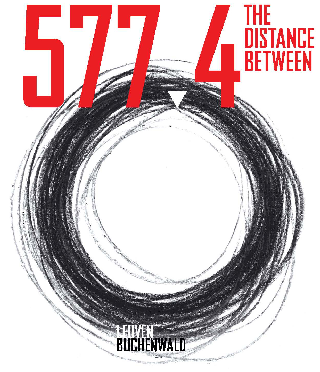 Leuvens onderwijsprojectWeimar – Buchenwald (D)een zesdaagse studiereis voor laatstejaars uit het secundair onderwijs
3 – 8 maart 202410– 15 maart 202424 – 29 maart 2024Inschrijvingsformuliernaam van de school: adres: telefoon: directie: contactpersoon project: e-mail:aantal en andere begeleiders:deelnemende klas(sen):studierichting(en): aantal leerlingen:                                      (max.25 leerlingen per school)(*) Periode voorkeur: 	3 – 8  maart 2024	10 – 15 maart 2024	24 – 29 maart 2024motivering:Hoe wordt dit project ingepast in het pedagogisch programma van de school?Opsomming van de leervakken waarin aandacht wordt besteed aan dit project:prijs per deelnemer: € 302(verblijf en programma onder voorbehoud van de normale sociale omgangsregels). Vervoer is voor rekening van de stad Leuven.De verbintenis om het project voor te stellen aan de mede-leerlingen van de school en aan het publiek tijdens een terugkomdag (nog te bepalen datum) in 30CC/Schouwburg.Voor akkoord:namens de school,					datum: (handtekening + naam + functie)